V žádosti uvedené osobní údaje jsou požadovány za účelem vedení správního řízení ­ zápisu a přijetí dítěte do 1. ročníku základní školy.Při vedení dokumentace škola postupuje v souladu s Nařízením Evropského parlamentu a Rady (EU) 2016/679 (GDPR)  a  v  souladu  se  zákonem  č. 110/2019 Sb., o zpracování osobních údajů.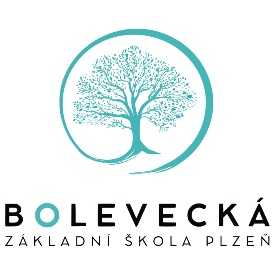 Žádost o zápis dítěte do 1. ročníku základní školy ve školním roce 2024/2025Bolevecká základní škola Plzeň, nám. Odboje 18, příspěvková organizace323 00 Plzeň,Žádost o zápis dítěte do 1. ročníku základní školy ve školním roce 2024/2025Bolevecká základní škola Plzeň, nám. Odboje 18, příspěvková organizace323 00 Plzeň,Žádost o zápis dítěte do 1. ročníku základní školy ve školním roce 2024/2025Bolevecká základní škola Plzeň, nám. Odboje 18, příspěvková organizace323 00 Plzeň,Žádost o zápis dítěte do 1. ročníku základní školy ve školním roce 2024/2025Bolevecká základní škola Plzeň, nám. Odboje 18, příspěvková organizace323 00 Plzeň,Žádost o zápis dítěte do 1. ročníku základní školy ve školním roce 2024/2025Bolevecká základní škola Plzeň, nám. Odboje 18, příspěvková organizace323 00 Plzeň,Žádost o zápis dítěte do 1. ročníku základní školy ve školním roce 2024/2025Bolevecká základní škola Plzeň, nám. Odboje 18, příspěvková organizace323 00 Plzeň,Žádost o zápis dítěte do 1. ročníku základní školy ve školním roce 2024/2025Bolevecká základní škola Plzeň, nám. Odboje 18, příspěvková organizace323 00 Plzeň,Žádost o zápis dítěte do 1. ročníku základní školy ve školním roce 2024/2025Bolevecká základní škola Plzeň, nám. Odboje 18, příspěvková organizace323 00 Plzeň,Žádost o zápis dítěte do 1. ročníku základní školy ve školním roce 2024/2025Bolevecká základní škola Plzeň, nám. Odboje 18, příspěvková organizace323 00 Plzeň,Žádost o zápis dítěte do 1. ročníku základní školy ve školním roce 2024/2025Bolevecká základní škola Plzeň, nám. Odboje 18, příspěvková organizace323 00 Plzeň,Žádost o zápis dítěte do 1. ročníku základní školy ve školním roce 2024/2025Bolevecká základní škola Plzeň, nám. Odboje 18, příspěvková organizace323 00 Plzeň,Žádost o zápis dítěte do 1. ročníku základní školy ve školním roce 2024/2025Bolevecká základní škola Plzeň, nám. Odboje 18, příspěvková organizace323 00 Plzeň,Žádost o zápis dítěte do 1. ročníku základní školy ve školním roce 2024/2025Bolevecká základní škola Plzeň, nám. Odboje 18, příspěvková organizace323 00 Plzeň,Žádost o zápis dítěte do 1. ročníku základní školy ve školním roce 2024/2025Bolevecká základní škola Plzeň, nám. Odboje 18, příspěvková organizace323 00 Plzeň,Žádost o zápis dítěte do 1. ročníku základní školy ve školním roce 2024/2025Bolevecká základní škola Plzeň, nám. Odboje 18, příspěvková organizace323 00 Plzeň,DítěDítěDítěDítěDítěDítěDítěDítěDítěDítěDítěDítěDítěDítěDítěDítěJméno a příjmeníRegistrační čísloRegistrační čísloRegistrační čísloAdresa trvalého bydlištěDatum narozeníRodné čísloRodné čísloRodné čísloMísto narozeníStátní občanstvíStátní občanstvíStátní občanstvíNavštěvovaná MŠKolik letKolik letKolik letCizí jazyk v MŠ (ano ­ jaký / ne)Cizí jazyk v MŠ (ano ­ jaký / ne)Cizí jazyk v MŠ (ano ­ jaký / ne)Cizí jazyk v MŠ (ano ­ jaký / ne)Kolik letKolik letKolik letUdělen odklad PŠD v loňském roce (ano / ne)Udělen odklad PŠD v loňském roce (ano / ne)Udělen odklad PŠD v loňském roce (ano / ne)Udělen odklad PŠD v loňském roce (ano / ne)Třídy sourozenců na školeTřídy sourozenců na školeTřídy sourozenců na škole1. zákonný zástupce dítěte1. zákonný zástupce dítěte1. zákonný zástupce dítěte1. zákonný zástupce dítěte1. zákonný zástupce dítěte1. zákonný zástupce dítěte1. zákonný zástupce dítěte1. zákonný zástupce dítěte1. zákonný zástupce dítěte1. zákonný zástupce dítěte1. zákonný zástupce dítěte1. zákonný zástupce dítěte1. zákonný zástupce dítěte1. zákonný zástupce dítěte1. zákonný zástupce dítěte1. zákonný zástupce dítěteJméno a příjmeníJméno a příjmeníVztah (otec / matka)Vztah (otec / matka)Vztah (otec / matka)Trvalé bydliště (nebo viz dítě)Trvalé bydliště (nebo viz dítě)Datum narozeníDatum narozeníDatum narozeníe­maile­mailTelefonDatová schránkaDatová schránkaDatová schránka2. zákonný zástupce dítěte2. zákonný zástupce dítěte2. zákonný zástupce dítěte2. zákonný zástupce dítěte2. zákonný zástupce dítěte2. zákonný zástupce dítěte2. zákonný zástupce dítěte2. zákonný zástupce dítěte2. zákonný zástupce dítěte2. zákonný zástupce dítěte2. zákonný zástupce dítěte2. zákonný zástupce dítěte2. zákonný zástupce dítěte2. zákonný zástupce dítěte2. zákonný zástupce dítěte2. zákonný zástupce dítěteJméno a příjmeníJméno a příjmeníVztah (otec / matka)Vztah (otec / matka)Vztah (otec / matka)Trvalé bydliště (nebo viz dítě)Trvalé bydliště (nebo viz dítě)Datum narozeníDatum narozeníDatum narozeníe­maile­mailTelefonDatová schránkaDatová schránkaDatová schránkaAdresa pro doručování písemností (nebo viz 1. zákonný zástupce / 2. zákonný zástupce)Adresa pro doručování písemností (nebo viz 1. zákonný zástupce / 2. zákonný zástupce)Adresa pro doručování písemností (nebo viz 1. zákonný zástupce / 2. zákonný zástupce)Adresa pro doručování písemností (nebo viz 1. zákonný zástupce / 2. zákonný zástupce)Adresa pro doručování písemností (nebo viz 1. zákonný zástupce / 2. zákonný zástupce)Adresa pro doručování písemností (nebo viz 1. zákonný zástupce / 2. zákonný zástupce)Adresa pro doručování písemností (nebo viz 1. zákonný zástupce / 2. zákonný zástupce)Adresa pro doručování písemností (nebo viz 1. zákonný zástupce / 2. zákonný zástupce)Adresa pro doručování písemností (nebo viz 1. zákonný zástupce / 2. zákonný zástupce)Adresa pro doručování písemností (nebo viz 1. zákonný zástupce / 2. zákonný zástupce)Adresa pro doručování písemností (nebo viz 1. zákonný zástupce / 2. zákonný zástupce)Adresa pro doručování písemností (nebo viz 1. zákonný zástupce / 2. zákonný zástupce)Adresa pro doručování písemností (nebo viz 1. zákonný zástupce / 2. zákonný zástupce)Adresa pro doručování písemností (nebo viz 1. zákonný zástupce / 2. zákonný zástupce)Adresa pro doručování písemností (nebo viz 1. zákonný zástupce / 2. zákonný zástupce)Adresa pro doručování písemností (nebo viz 1. zákonný zástupce / 2. zákonný zástupce)Jméno a příjmeníJméno a příjmeníAdresaAdresaZdravotní stav dítěte a dovednostiZdravotní stav dítěte a dovednostiZdravotní stav dítěte a dovednostiZdravotní stav dítěte a dovednostiZdravotní stav dítěte a dovednostiZdravotní stav dítěte a dovednostiZdravotní stav dítěte a dovednostiZdravotní stav dítěte a dovednostiZdravotní stav dítěte a dovednostiZdravotní stav dítěte a dovednostiZdravotní stav dítěte a dovednostiZdravotní stav dítěte a dovednostiZdravotní stav dítěte a dovednostiZdravotní stav dítěte a dovednostiZdravotní stav dítěte a dovednostiZdravotní stav dítěte a dovednostiVady řeči (ano / ne)Vady řeči (ano / ne)JakéVady zraku (ano / ne)Vady zraku (ano / ne)JakéVady sluchu (ano / ne)Vady sluchu (ano / ne)JakéLateralita dítěte (levák x pravák x není zatím zřejmé)Lateralita dítěte (levák x pravák x není zatím zřejmé)Lateralita dítěte (levák x pravák x není zatím zřejmé)Lateralita dítěte (levák x pravák x není zatím zřejmé)Lateralita dítěte (levák x pravák x není zatím zřejmé)Lateralita dítěte (levák x pravák x není zatím zřejmé)Jiné zdravotní obtíže nebo okolnosti, které by mohly ovlivnit školní docházku dítěte (ano ­ popis / ne)Jiné zdravotní obtíže nebo okolnosti, které by mohly ovlivnit školní docházku dítěte (ano ­ popis / ne)Jiné zdravotní obtíže nebo okolnosti, které by mohly ovlivnit školní docházku dítěte (ano ­ popis / ne)Jiné zdravotní obtíže nebo okolnosti, které by mohly ovlivnit školní docházku dítěte (ano ­ popis / ne)Jiné zdravotní obtíže nebo okolnosti, které by mohly ovlivnit školní docházku dítěte (ano ­ popis / ne)Jiné zdravotní obtíže nebo okolnosti, které by mohly ovlivnit školní docházku dítěte (ano ­ popis / ne)Jiné zdravotní obtíže nebo okolnosti, které by mohly ovlivnit školní docházku dítěte (ano ­ popis / ne)Jiné zdravotní obtíže nebo okolnosti, které by mohly ovlivnit školní docházku dítěte (ano ­ popis / ne)Jiné zdravotní obtíže nebo okolnosti, které by mohly ovlivnit školní docházku dítěte (ano ­ popis / ne)Jiné zdravotní obtíže nebo okolnosti, které by mohly ovlivnit školní docházku dítěte (ano ­ popis / ne)Jiné zdravotní obtíže nebo okolnosti, které by mohly ovlivnit školní docházku dítěte (ano ­ popis / ne)Jiné zdravotní obtíže nebo okolnosti, které by mohly ovlivnit školní docházku dítěte (ano ­ popis / ne)Jiné zdravotní obtíže nebo okolnosti, které by mohly ovlivnit školní docházku dítěte (ano ­ popis / ne)Jiné zdravotní obtíže nebo okolnosti, které by mohly ovlivnit školní docházku dítěte (ano ­ popis / ne)Žádost o odklad PŠD pro dítě (ano / ne)Žádost o odklad PŠD pro dítě (ano / ne)Žádost o odklad PŠD pro dítě (ano / ne)Žádost o odklad PŠD pro dítě (ano / ne)Žádost o zařazení dítěte do přípravné třídy (ano / ne)Žádost o zařazení dítěte do přípravné třídy (ano / ne)Žádost o zařazení dítěte do přípravné třídy (ano / ne)Žádost o zařazení dítěte do přípravné třídy (ano / ne)Žádost o zařazení dítěte do přípravné třídy (ano / ne)Žádost o zařazení dítěte do přípravné třídy (ano / ne)Žádost o zařazení dítěte do přípravné třídy (ano / ne)Zvláštní dovednosti, které dítě projevilo (popis, např. čtení, psaní, umělecké sklony, matematické vlohy aj.)Zvláštní dovednosti, které dítě projevilo (popis, např. čtení, psaní, umělecké sklony, matematické vlohy aj.)Zvláštní dovednosti, které dítě projevilo (popis, např. čtení, psaní, umělecké sklony, matematické vlohy aj.)Zvláštní dovednosti, které dítě projevilo (popis, např. čtení, psaní, umělecké sklony, matematické vlohy aj.)Zvláštní dovednosti, které dítě projevilo (popis, např. čtení, psaní, umělecké sklony, matematické vlohy aj.)Zvláštní dovednosti, které dítě projevilo (popis, např. čtení, psaní, umělecké sklony, matematické vlohy aj.)Zvláštní dovednosti, které dítě projevilo (popis, např. čtení, psaní, umělecké sklony, matematické vlohy aj.)Zvláštní dovednosti, které dítě projevilo (popis, např. čtení, psaní, umělecké sklony, matematické vlohy aj.)Zvláštní dovednosti, které dítě projevilo (popis, např. čtení, psaní, umělecké sklony, matematické vlohy aj.)Zvláštní dovednosti, které dítě projevilo (popis, např. čtení, psaní, umělecké sklony, matematické vlohy aj.)Zvláštní dovednosti, které dítě projevilo (popis, např. čtení, psaní, umělecké sklony, matematické vlohy aj.)Zvláštní dovednosti, které dítě projevilo (popis, např. čtení, psaní, umělecké sklony, matematické vlohy aj.)Zvláštní dovednosti, které dítě projevilo (popis, např. čtení, psaní, umělecké sklony, matematické vlohy aj.)Zvláštní dovednosti, které dítě projevilo (popis, např. čtení, psaní, umělecké sklony, matematické vlohy aj.)Zvláštní dovednosti, které dítě projevilo (popis, např. čtení, psaní, umělecké sklony, matematické vlohy aj.)Zvláštní dovednosti, které dítě projevilo (popis, např. čtení, psaní, umělecké sklony, matematické vlohy aj.)Volitelné položkyVolitelné položkyVolitelné položkyVolitelné položkyVolitelné položkyVolitelné položkyVolitelné položkyVolitelné položkyVolitelné položkyVolitelné položkyVolitelné položkyVolitelné položkyVolitelné položkyVolitelné položkyVolitelné položkyVolitelné položkyŽádost o zařazení do školní družiny (ano / ne)Žádost o zařazení do školní družiny (ano / ne)Žádost o zařazení do školní družiny (ano / ne)Žádost o zařazení do školní družiny (ano / ne)Žádost o stravování ve školní jídelně (ano / ne)Žádost o stravování ve školní jídelně (ano / ne)Žádost o stravování ve školní jídelně (ano / ne)Žádost o stravování ve školní jídelně (ano / ne)Žádost o stravování ve školní jídelně (ano / ne)Žádost o stravování ve školní jídelně (ano / ne)Žádost o stravování ve školní jídelně (ano / ne)Poznámky/přání (priority škol v případě více absolvovaných zápisů, vzdělávací program, spolužáci, budova, vyučující, …)Poznámky/přání (priority škol v případě více absolvovaných zápisů, vzdělávací program, spolužáci, budova, vyučující, …)Poznámky/přání (priority škol v případě více absolvovaných zápisů, vzdělávací program, spolužáci, budova, vyučující, …)Poznámky/přání (priority škol v případě více absolvovaných zápisů, vzdělávací program, spolužáci, budova, vyučující, …)Poznámky/přání (priority škol v případě více absolvovaných zápisů, vzdělávací program, spolužáci, budova, vyučující, …)Poznámky/přání (priority škol v případě více absolvovaných zápisů, vzdělávací program, spolužáci, budova, vyučující, …)Poznámky/přání (priority škol v případě více absolvovaných zápisů, vzdělávací program, spolužáci, budova, vyučující, …)Poznámky/přání (priority škol v případě více absolvovaných zápisů, vzdělávací program, spolužáci, budova, vyučující, …)Poznámky/přání (priority škol v případě více absolvovaných zápisů, vzdělávací program, spolužáci, budova, vyučující, …)Poznámky/přání (priority škol v případě více absolvovaných zápisů, vzdělávací program, spolužáci, budova, vyučující, …)Poznámky/přání (priority škol v případě více absolvovaných zápisů, vzdělávací program, spolužáci, budova, vyučující, …)Poznámky/přání (priority škol v případě více absolvovaných zápisů, vzdělávací program, spolužáci, budova, vyučující, …)Poznámky/přání (priority škol v případě více absolvovaných zápisů, vzdělávací program, spolužáci, budova, vyučující, …)Poznámky/přání (priority škol v případě více absolvovaných zápisů, vzdělávací program, spolužáci, budova, vyučující, …)Poznámky/přání (priority škol v případě více absolvovaných zápisů, vzdělávací program, spolužáci, budova, vyučující, …)Poznámky/přání (priority škol v případě více absolvovaných zápisů, vzdělávací program, spolužáci, budova, vyučující, …)Případné přílohy žádosti (ano / ne)Případné přílohy žádosti (ano / ne)Případné přílohy žádosti (ano / ne)Případné přílohy žádosti (ano / ne)Počet listů přílohPočet listů přílohPočet listů přílohPočet listů přílohPočet listů přílohPočet listů přílohPočet listů přílohVVVDneDneDneDnePodpisy zákonných zástupců dítětePodpisy zákonných zástupců dítětePodpisy zákonných zástupců dítětePodpisy zákonných zástupců dítětePodpisy zákonných zástupců dítětePodpisy zákonných zástupců dítětePodpisy zákonných zástupců dítětePodpisy zákonných zástupců dítětePodpisy zákonných zástupců dítěte